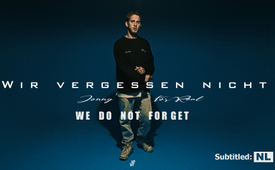 ♫ Wij vergeten het niet ♫ Song from Jonny For Real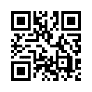 Het aftellen is begonnen: Het pandemieverdrag van de WHO, waarover twee jaar lang hevig is gedebatteerd, staat op het punt om in stemming te worden gebracht., Een blik op het criminele verleden en de achtergrond van de meesterbreinen bij de WHO werpt een donkere schaduw over de geplande verdragen, die echter door de mainstreammedia worden verdedigd en geprezen. Nu, een duidelijk nee tegen het pandemieverdrag van de WHO totdat alle tegenstrijdigheden zijn rechtgezet! Zie ook www.kla.tv/28769 Internationale Wake-up call: WHO plant stiekem een geheime staatsgreep in 194 landen!We zijn hier, we zijn wakker,let goed op wat jullie doen,het WHO-contract,spelen met vuur, pas op.We zijn hier, we zijn wakker,let goed op wat jullie doen,het WHO-verdrag,spelen met vuur, pas op.Hoog geprezen, alles in orde, enorme coup, nu in onze tijd.Wat is er aan de hand? hoe kan het? dat ons de waarheid niet wordt getoond?Lang gepland, de macht ligt bij de man erachter.Het pak past, de glimlach is breed, waarom regeren jullie zonder het volk?We zijn hier en zullen het niet vergeten, nee nooit,jullie zijn veel, veel te ver gegaan met corona.Het blijkt deel uit te maken van een groter planen nu gaan jullie naar de volgende fase.Geen ja, voor dit machtsmonopolie,wreedste directeur bij de WHO.Tedros is veel, maar geen filantroop,slechts één voorbeeld: Ethiopië, de duivel ging rond.Misdadigers, zware criminelen,willen macht, maar beter,doen jullie je werk,politiek voor het volk,plotseling verandert het weer.Marionetten,ontdoe je van je ketenen,we zijn vrij en zo hoort het ook,Ja, jullie kunnen de situatie redden.Corona is nog lang niet voorbij,zolang jullie ongestraft alle grenzen afbreken.We zijn hier, we zijn wakker,kijk uit wat je doet,het WHO-verdrag,spelen met vuur, pas op.Deze tijd...hebben jullie spijt?Blijkbaar niet,steeds nieuwe shit.Nu in mei, laat het los,te veel lijden, dat ten hemel schreeuwt.Lang gepland,de kracht ligt bij de man erachter.Het pak past, de glimlach is breed,waarom regeren jullie zonder het volk?Altijd dezelfde zinnen over het nieuwe verdrag,alles voor het volk, voor de mensen het beste.Wie zit er achter de verdragsteksten?Tedros! Wat kan hem de mensenrechten schelen?Twee jaar van onze geschiedenis,niets verwerkt, en de volgende komt eraan.Onenigheid, verdeeldheid en onrust.IJverig en nu WHO-verdragen.PandemiePandemie-valstrik,soevereiniteit doet er niet toe,WHO doet alsof,altijd het laatste woord.Wat een enorme misleiding,extern bepaald - nee,luister naar je hart, hoe het je de weg wijst.Velen zijn nog steeds blind,maar wij zullen blijven totdathet licht overal weer schijnt.Corona is nog lang niet voorbij,zolang jullie ongestraft alle grenzen afbreken.We zijn hier, we zijn wakker,pas goed op, wat jullie doen,het WHO-verdrag,spelen met vuur, let op.door Jf.Bronnen:WHO-pandemieverdragDit zou u ook kunnen interesseren:Het dossier Tedros - Wordt de WHO-chef de machtigste man ter wereld? (NL)https://www.kla.tv/26776Internationale Wake-up call: WHO plant stiekem een geheime staatsgreep in 194 landen! (NL)https://www.kla.tv/28769#WHO - www.kla.tv/WHO-nl

#Hits-nl - Hits - www.kla.tv/Hits-nl

#WHO-pandemieverdrag - www.kla.tv/WHO-pandemieverdrag

#Tedros - www.kla.tv/Tedros-nlKla.TV – Het andere nieuws ... vrij – onafhankelijk – ongecensureerd ...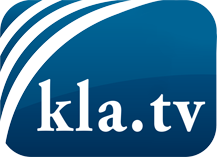 wat de media niet zouden moeten verzwijgen ...zelden gehoord van het volk, voor het volk ...nieuwsupdate elke 3 dagen vanaf 19:45 uur op www.kla.tv/nlHet is de moeite waard om het bij te houden!Gratis abonnement nieuwsbrief 2-wekelijks per E-Mail
verkrijgt u op: www.kla.tv/abo-nlKennisgeving:Tegenstemmen worden helaas steeds weer gecensureerd en onderdrukt. Zolang wij niet volgens de belangen en ideologieën van de kartelmedia journalistiek bedrijven, moeten wij er elk moment op bedacht zijn, dat er voorwendselen zullen worden gezocht om Kla.TV te blokkeren of te benadelen.Verbindt u daarom vandaag nog internetonafhankelijk met het netwerk!
Klickt u hier: www.kla.tv/vernetzung&lang=nlLicence:    Creative Commons-Licentie met naamgeving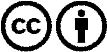 Verspreiding en herbewerking is met naamgeving gewenst! Het materiaal mag echter niet uit de context gehaald gepresenteerd worden.
Met openbaar geld (GEZ, ...) gefinancierde instituties is het gebruik hiervan zonder overleg verboden.Schendingen kunnen strafrechtelijk vervolgd worden.